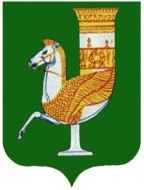 П  О  С  Т  А  Н  О  В  Л  Е  Н  И  Е   АДМИНИСТРАЦИИ   МУНИЦИПАЛЬНОГО  ОБРАЗОВАНИЯ «КРАСНОГВАРДЕЙСКИЙ  РАЙОН»От 04.03.2024г.  № 184с. КрасногвардейскоеО представлении лицом, поступающим на работу на должность руководителя муниципального учреждения Красногвардейского района, и руководителем муниципального учреждения Красногвардейского района сведений о своих доходах, об имуществе и обязательствах имущественного характера, а также о доходах, об имуществе и обязательствах имущественного характера своих супруга (супруги) и несовершеннолетних детей, проверке достоверности и полноты данных сведений и порядке их размещенияВ соответствии с частью четвертой статьи 275 Трудового кодекса Российской Федерации, Федеральным законом № 273-ФЗ от 25.12.2008 года «О противодействии коррупции», постановлением Правительства РФ от 13.03.2013 г. № 208 «Об утверждении Правил представления лицом, поступающим на работу на должность руководителя федерального государственного учреждения, а также руководителем федерального государственного учреждения сведений о своих доходах, об имуществе и обязательствах имущественного характера и о доходах, об имуществе и обязательствах имущественного характера своих супруга (супруги) и несовершеннолетних детей», постановлением правительства Российской Федерации от 13.03.2013 года № 207 «Об утверждении Правил проверки достоверности и полноты сведений о доходах, об имуществе и обязательствах имущественного характера, представляемых гражданами, претендующими на замещение должностей руководителей федеральных государственных учреждений, и лицами, замещающими эти должности», руководствуясь Уставом МО «Красногвардейский район»ПОСТАНОВЛЯЮ:1. Утвердить Положение о порядке представления лицом, поступающим на работу на должность руководителя муниципального учреждения Красногвардейского района, а также руководителем муниципального учреждения Красногвардейского района сведений о своих доходах, об имуществе и обязательствах имущественного характера и о доходах, об имуществе и обязательствах имущественного характера своих супруга (супруги) и несовершеннолетних детей (Приложение № 1).2. Утвердить Положение о порядке осуществления проверки достоверности и полноты сведений о доходах, об имуществе и обязательствах имущественного характера, представляемых гражданами, претендующими на замещение должностей руководителей муниципальных учреждений Красногвардейского района, и лицами, замещающими эти должности (Приложение № 2).3. Утвердить Положение о порядке размещения сведений о доходах, об имуществе и обязательствах имущественного характера руководителей муниципальных учреждений Красногвардейского района и членов их семей на официальном сайте органов местного самоуправления МО «Красногвардейский район» и предоставления этих сведений общероссийским средствам массовой информации для опубликования (Приложение № 3).4. Постановление администрации МО «Красногвардейский район» от 24.06.2021 г. № 494 «О предоставлении лицом, поступающим на работу, на должность руководителя муниципального учреждения Красногвардейского района, а также руководителем муниципального учреждения Красногвардейского района сведений о своих доходах, расходах, об имуществе и обязательствах имущественного характера, а также о доходах, расходах, об имуществе и обязательствах имущественного характера супруги (супруга) и несовершеннолетних детей, проверке достоверности и полноты данных сведений и порядке их размещения» признать утратившим силу.5. Опубликовать настоящее постановление в газете Красногвардейского района «Дружба» и разместить на официальном сайте органов местного самоуправления МО «Красногвардейский район» в сети «Интернет».6. Контроль за исполнением данного постановления оставляю за собой.7. Настоящее постановление вступает в силу с момента его опубликования.Глава МО «Красногвардейский район»		                                      Т.И. ГубжоковПриложение № 1к постановлению администрацииМО «Красногвардейский район» от 04.03.2024г. № 184Положение о порядке представления лицом, поступающим на работу на должность руководителя муниципального учреждения Красногвардейского района, а также руководителем муниципального учреждения Красногвардейского района сведений о своих доходах, об имуществе и обязательствах имущественного характера и о доходах, об имуществе и обязательствах имущественного характера своих супруга (супруги) и несовершеннолетних детей 	1. Настоящее Положение устанавливает порядок представления лицом, поступающим на работу на должность руководителя муниципального учреждения Красногвардейского района, а также руководителем муниципального учреждения Красногвардейского района сведений о своих доходах, об имуществе и обязательствах имущественного характера и о доходах, об имуществе и обязательствах имущественного характера своих супруга (супруги) и несовершеннолетних детей (далее - сведения о доходах, об имуществе и обязательствах имущественного характера).2. Лицо, поступающее на должность руководителя муниципального учреждения Красногвардейского района, при поступлении на работу представляет сведения о своих доходах, полученных от всех источников (включая доходы по прежнему месту работы или месту замещения выборной должности, пенсии, пособия и иные выплаты) за календарный год, предшествующий году подачи документов для поступления на работу на должность руководителя муниципального учреждения Красногвардейского района, сведения об имуществе, принадлежащем ему на праве собственности, и о своих обязательствах имущественного характера по состоянию на 1-е число месяца, предшествующего месяцу подачи документов для поступления на работу на должность руководителя муниципального учреждения Красногвардейского района, а также сведения о доходах супруга (супруги) и несовершеннолетних детей, полученных от всех источников (включая заработную плату, пенсии, пособия и иные выплаты) за календарный год, предшествующий году подачи лицом документов для поступления на работу на должность руководителя муниципального учреждения Красногвардейского района, а также сведения об имуществе, принадлежащем им на праве собственности, и об их обязательствах имущественного характера по состоянию на 1-е число месяца, предшествующего месяцу подачи документов для поступления на работу на должность руководителя муниципального учреждения Красногвардейского района, по форме справки, утвержденной Указом Президента Российской Федерации от 23 июня 2014 г. № 460 «Об утверждении формы справки о доходах, расходах, об имуществе и обязательствах имущественного характера и внесении изменений в некоторые акты Президента Российской Федерации» (далее - Указ Президента РФ от 23 июня 2014 г. № 460).3. Руководитель муниципального учреждения Красногвардейского района ежегодно, не позднее 30 апреля года, следующего за отчетным, представляет сведения о своих доходах, полученных за отчетный период (с 1 января по 31 декабря) от всех источников (включая заработную плату, пенсии, пособия и иные выплаты), сведения об имуществе, принадлежащем ему на праве собственности, и о своих обязательствах имущественного характера по состоянию на конец отчетного периода, а также сведения о доходах супруга (супруги) и несовершеннолетних детей, полученных за отчетный период (с 1 января по 31 декабря) от всех источников (включая заработную плату, пенсии, пособия и иные выплаты), сведения об их имуществе, принадлежащем им на праве собственности, и об их обязательствах имущественного характера по состоянию на конец отчетного периода по форме справки, утвержденной Указом Президента Российской Федерации от 23 июня 2014 г. № 460.4. Сведения, предусмотренные пунктами 2 и 3 настоящего Положения, представляются в соответствующее структурное подразделение администрации МО «Красногвардейский район», являющееся работодателем для руководителя муниципального учреждения.5. В случае если руководитель муниципального учреждения Красногвардейского района обнаружил, что в представленных им сведениях о доходах, об имуществе и обязательствах имущественного характера не отражены или не полностью отражены какие-либо сведения либо имеются ошибки, он вправе представить уточненные сведения в течение одного месяца после окончания срока, указанного в пункте 3 настоящего Положения. 6. В случае если лицо, поступающее на должность руководителя муниципального учреждения Красногвардейского района, обнаружило, что в представленных им сведениях о доходах, об имуществе и обязательствах имущественного характера не отражены или не полностью отражены какие-либо сведения либо имеются ошибки, оно вправе представить уточненные сведения в течение одного месяца со дня представления сведений в соответствии с пунктом 2 настоящего Положения.7. Проверка достоверности и полноты сведений о доходах, об имуществе и обязательствах имущественного характера, представленных лицом, поступающим на должность руководителя муниципального учреждения, руководителем муниципального учреждения осуществляется в порядке, устанавливаемом постановлением администрации МО «Красногвардейский район».8. Сведения о доходах, об имуществе и обязательствах имущественного характера, представляемые в соответствии с настоящим Положением лицом, поступающим на работу на должность руководителя муниципального учреждения Красногвардейского района, а также руководителем муниципального учреждения Красногвардейского района, являются сведениями конфиденциального характера, если федеральным законом они не отнесены к сведениям, составляющим государственную тайну.9. Сведения о доходах, об имуществе и обязательствах имущественного характера, представленные руководителем муниципального учреждения Красногвардейского района, размещаются в информационно-телекоммуникационной сети «Интернет» на официальном сайте органов местного самоуправления МО «Красногвардейский район» и предоставляются для опубликования общероссийским средствам массовой информации в порядке, устанавливаемом постановлением администрации МО «Красногвардейский район».Управляющий делами администрации района                                    А.А. КатбамбетовПриложение № 2к постановлению администрацииМО «Красногвардейский район» от 04.03.2024г. № 184Положение о порядке осуществления проверки достоверности и полноты сведений о доходах, об имуществе и обязательствах имущественного характера, представляемых гражданами, претендующими на замещение должностей руководителей муниципальных учреждений Красногвардейского района, и лицами, замещающими эти должности1. Настоящим Положением устанавливается порядок осуществления проверки достоверности и полноты представленных гражданами, претендующими на замещение должностей руководителей муниципальных учреждений Красногвардейского района, и лицами, замещающими эти должности, сведений о своих доходах, об имуществе и обязательствах имущественного характера, а также о доходах, об имуществе и обязательствах имущественного характера своих супруга (супруги) и несовершеннолетних детей (далее - проверка).2. Проверка осуществляется по решению учредителя муниципального учреждения Красногвардейского района, руководителя структурного подразделения администрации МО «Красногвардейский район», осуществляющего функции учредителя, или лица, которому такие полномочия предоставлены учредителем.3. Проверку осуществляет главный специалист по профилактике коррупционных и иных правонарушений администрации МО «Красногвардейский район» (далее – должностное лицо).4. Основанием для осуществления проверки является информация, представленная в письменном виде в установленном порядке:а) правоохранительными органами, иными государственными органами, органами местного самоуправления и их должностными лицами;б) кадровым работником органа местного самоуправления, либо должностным лицом органа местного самоуправления ответственным за работу по профилактике коррупционных и иных правонарушений;в) постоянно действующими руководящими органами политических партий и зарегистрированных в соответствии с законодательством Российской Федерации иных общероссийских общественных объединений, не являющихся политическими партиями;г) Общественной палатой Российской Федерации;д) общероссийскими средствами массовой информации.5. Информация анонимного характера не может служить основанием для проверки.6. Проверка осуществляется в срок, не превышающий 60 дней со дня принятия решения о ее проведении. Срок проверки может быть продлен до 90 дней учредителем муниципального учреждения Красногвардейского района,  руководителем структурного подразделения администрации МО «Красногвардейский район», осуществляющим функции учредителя, или лицом, которому такие полномочия предоставлены учредителем.7. При осуществлении проверки должностное лицо вправе:а) проводить беседу с гражданином, претендующим на замещение должности руководителя муниципального учреждения Красногвардейского района, а также с лицом, замещающим должность руководителя муниципального учреждения Красногвардейского района;б) изучать представленные гражданином, претендующим на замещение должности руководителя муниципального учреждения Красногвардейского района, а также лицом, замещающим должность руководителя муниципального учреждения Красногвардейского района, сведения о доходах, об имуществе и обязательствах имущественного характера и дополнительные материалы;в) получать от гражданина, претендующего на замещение должности руководителя муниципального учреждения Красногвардейского района, а также от лица, замещающего должность руководителя муниципального учреждения Красногвардейского района, пояснения по представленным им сведениям о доходах, об имуществе и обязательствах имущественного характера и материалам.8. Учредитель муниципального учреждения Красногвардейского района, руководитель структурного подразделения администрации МО «Красногвардейский район», осуществляющий функции учредителя, или лицо, которому такие полномочия предоставлены учредителем, обеспечивает:а) уведомление в письменной форме лица, претендующего на замещение должности руководителя муниципального учреждения Красногвардейского района, или замещающего должность руководителя муниципального учреждения Красногвардейского района, о начале в отношении его проверки - в течение 2 рабочих дней со дня принятия решения о начале проверки;б) информирование лица, претендующего на замещение должности руководителя муниципального учреждения Красногвардейского района, или замещающего должность руководителя муниципального учреждения Красногвардейского района, в случае его обращения о том, какие представленные им сведения, указанные в пункте 1 настоящего Положения, подлежат проверке, - в течение 7 рабочих дней со дня обращения, а при наличии уважительной причины - в срок, согласованный с указанным лицом.9. По окончании проверки учредитель муниципального учреждения Красногвардейского района, руководитель структурного подразделения администрации МО «Красногвардейский район», осуществляющий функции учредителя, или лицо, которому такие полномочия предоставлены учредителем, обязаны ознакомить лицо, претендующее на замещение должности руководителя муниципального учреждения Красногвардейского района, или замещающее должность руководителя муниципального учреждения Красногвардейского района, с результатами проверки.10. Лицо, претендующее на замещение должности руководителя муниципального учреждения Красногвардейского района, или замещающее должность руководителя муниципального учреждения Красногвардейского района, вправе:а) давать пояснения в письменной форме в ходе проверки, а также по результатам проверки;б) представлять дополнительные материалы и давать по ним пояснения в письменной форме.11. По результатам проверки учредитель муниципального учреждения Красногвардейского района, руководитель структурного подразделения администрации МО «Красногвардейский район», осуществляющий функции учредителя, или лицо, которому такие полномочия предоставлены учредителем, принимают одно из следующих решений:а) назначение гражданина, претендующего на замещение должности руководителя муниципального учреждения Красногвардейского района, на должность руководителя муниципального учреждения Красногвардейского района;б) отказ гражданину, претендующему на замещение должности руководителя муниципального учреждения Красногвардейского района, в назначении на должность руководителя муниципального учреждения Красногвардейского района;в) применение к лицу, замещающему должность руководителя муниципального учреждения Красногвардейского района, мер дисциплинарной ответственности;г) об отсутствии оснований для применения к лицу, замещающему должность руководителя муниципального учреждения Красногвардейского района, мер дисциплинарной ответственности. 12. При установлении в ходе проверки обстоятельств, свидетельствующих о наличии признаков преступления или административного правонарушения, материалы об этом представляются в соответствующие государственные органы.13. Подлинники справок о доходах, об имуществе и обязательствах имущественного характера, а также материалы проверки, поступившие к учредителю муниципального учреждения Красногвардейского района, руководителю структурного подразделения администрации МО «Красногвардейский район», осуществляющему функции учредителя, или лицу, которому такие полномочия предоставлены учредителем, хранятся ими в соответствии с законодательстовом Российской Федерации об архивном деле.Управляющий делами администрации района                                    А.А. КатбамбетовПриложение № 3к постановлению администрацииМО «Красногвардейский район» от 04.03.2024г. № 184Положение о порядке размещения сведений о доходах, об имуществе и обязательствах имущественного характера руководителей муниципальных учреждений Красногвардейского района и членов их семей на официальном сайте органов местного самоуправления МО «Красногвардейский район» и предоставления этих сведений общероссийским средствам массовой информации для опубликования1. Настоящее Положение устанавливает порядок размещения сведений о доходах, об имуществе и обязательствах имущественного характера руководителей муниципальных учреждений Красногвардейского района, сведений о доходах, об имуществе и обязательствах имущественного характера их супруги (супруга) и несовершеннолетних детей (далее - сведения о доходах, об имуществе и обязательствах имущественного характера) на официальном сайте органов местного самоуправления МО «Красногвардейский район» в информационно-телекоммуникационной сети «Интернет» (далее - официальный сайт) и предоставления этих сведений общероссийским средствам массовой информации для опубликования.2. Размещение сведений о доходах, об имуществе и обязательствах имущественного характера на официальном сайте, осуществляется в подразделе, посвященном вопросам противодействия коррупции, в соответствии с требованиями к размещению и наполнению подразделов, посвященных вопросам противодействия коррупции, официальных сайтов федеральных государственных органов, Центрального банка Российской Федерации, Пенсионного фонда Российской Федерации, Фонда социального страхования Российской Федерации, Федерального фонда обязательного медицинского страхования, государственных корпораций (компаний), иных организаций, созданных на основании федеральных законов, утвержденными приказом Министерства труда и социальной защиты Российской Федерации от 7 октября 2013 г. № 530н «О требованиях к размещению и наполнению подразделов, посвященных вопросам противодействия коррупции, официальных сайтов федеральных государственных органов, Центрального банка Российской Федерации, Пенсионного фонда Российской Федерации, Фонда социального страхования Российской Федерации, Федерального фонда обязательного медицинского страхования, государственных корпораций (компаний), иных организаций, созданных на основании федеральных законов, и требованиях к должностям, замещение которых влечет за собой размещение сведений о доходах, расходах, об имуществе и обязательствах имущественного характера», по форме согласно Приложению к настоящему Положению.3. Размещение сведений о доходах, об имуществе и обязательствах имущественного характера на официальном сайте осуществляется в разделе «Противодействие коррупции» в подразделе «Сведения о доходах, расходах, об имуществе и обязательствах имущественного характера».Отдельная гиперссылка на данный раздел размещается на главной странице официального сайта. Размещение указанной гиперссылки во всплывающих окнах не допускается.4. На официальном сайте размещаются и общероссийским средствам массовой информации предоставляются для опубликования следующие сведения о доходах, об имуществе и обязательствах имущественного характера:а) перечень объектов недвижимого имущества, принадлежащих руководителю муниципального учреждения Красногвардейского района, его супруге (супругу) и несовершеннолетним детям на праве собственности или находящихся в их пользовании, с указанием вида, площади и страны расположения каждого из таких объектов;б) перечень транспортных средств (с указанием вида и марки), принадлежащих на праве собственности руководителю муниципально учреждения Красногвардейского района, его супруге (супругу) и несовершеннолетним детям;в) декларированный годовой доход руководителя муниципального учреждения Красногвардейского района, его супруги (супруга) и несовершеннолетних детей.5. В размещаемых на официальном сайте и предоставляемых общероссийским средствам массовой информации для опубликования сведениях о доходах, об имуществе и обязательствах имущественного характера запрещается указывать:а) иные сведения (кроме указанных в пункте 4 настоящего Положения) о доходах руководителя муниципального учреждения Красногвардейского района, его супруги (супруга) и несовершеннолетних детей об имуществе, принадлежащем на праве собственности названным лицам, и об их обязательствах имущественного характера;б) персональные данные супруги (супруга), детей и иных членов семьи руководителя муниципального учреждения Красногвардейского района;в) данные, позволяющие определить место жительства, почтовый адрес, телефон и иные индивидуальные средства коммуникации руководителя муниципального учреждения Красногвардейского района, его супруги (супруга), детей и иных членов семьи;г) данные, позволяющие определить местонахождение объектов недвижимого имущества, принадлежащих руководителю муниципального учреждения Красногвардейского района, его супруге (супругу), детям, иным членам семьи на праве собственности или находящихся в их пользовании;д) информацию, отнесенную к государственной тайне или являющуюся конфиденциальной.6. Сведения о доходах, об имуществе и обязательствах имущественного характера, указанные в пункте 4 настоящего Положения, размещаются на официальном сайте в течение 14 рабочих дней со дня истечения срока, установленного для их подачи.7. Размещение на официальном сайте сведений о доходах, об имуществе и обязательствах имущественного характера, указанных в пункте 4 настоящего Положения, и предоставление этих сведений общероссийским средствам массовой информации для опубликования обеспечивается главным специалистом по профилактике коррупционных и иных правонарушений администрации МО «Красногвардейский район».8. Главный специалист по профилактике коррупционных и иных правонарушений администрации МО «Красногвардейский район», обеспечивающий размещение сведений о доходах, об имуществе и обязательствах имущественного характера на официальном сайте и их представление общероссийским средствам массовой информации для опубликования, несет в соответствии с законодательством Российской Федерации ответственность за разглашение сведений, отнесенных к государственной тайне или являющихся конфиденциальными.9. Главный специалист по профилактике коррупционных и иных правонарушений администрации МО «Красногвардейский район»:а) в течение трех рабочих дней со дня поступления запроса от общероссийского средства массовой информации сообщает о нем руководителю муниципального учреждения Красногвардейского района, в отношении которого поступил запрос;б) в течение семи рабочих дней со дня поступления запроса от общероссийского средства массовой информации обеспечивает предоставление ему сведений, указанных в пункте 4 настоящего Положения, в случае, если запрашиваемые сведения отсутствуют на официальном сайте.10. Сведения о доходах, об имуществе и обязательствах имущественного характера, указанные в пункте 4 настоящего Положения, размещаются:а) без ограничения доступа к ним третьих лиц;б) в табличной форме согласно приложению к настоящему Положению, в гипертекстовом формате и (или) в виде приложенных файлов в одном или нескольких из следующих форматов: .DOC, .DOCX, .EXCEL, .RTF. При этом должна быть обеспечена возможность поиска по тексту файла и копирования фрагментов текста.11. Не допускается:а) размещение на официальном сайте заархивированных сведений (формат .rar, .zip), сканированных документов;б) использование на официальном сайте форматов, требующих дополнительного распознавания;в) установление кодов безопасности для доступа к сведениям о доходах, об имуществе и обязательствах имущественного характера;г) запрашивание любых сведений у лица, осуществляющего доступ к размещенным сведениям.12. Размещенные на официальном сайте сведения о доходах, об имуществе и обязательствах имущественного характера:а) не подлежат удалению;б) находятся в открытом доступе (размещены на официальном сайте).13. При представлении руководителем муниципального учреждения Красногвардейского района уточненных сведений о доходах, об имуществе и обязательствах имущественного характера соответствующие изменения вносятся в размещенные на официальном сайте сведения о доходах, об имуществе и обязательствах имущественного характера не позднее 14 рабочих дней после окончания срока, установленного для представления уточненных сведений.Управляющий делами администрации района                                    А.А. КатбамбетовПриложение к Положению о порядке размещения сведений о доходах, об имуществе и обязательствах имущественного характера руководителей муниципальных учреждений Красногвардейского района и членов их семей на официальном сайте органов местного самоуправления МО «Красногвардейский район» и предоставления этих сведений общероссийским средствам массовой информации для опубликованияФормаСведенияо доходах, об имуществе и обязательствах имущественного характера руководителей муниципальных учреждений Красногвардейского района и членов их семей за период с 1 января 20__г. по 31 декабря 20__г.* Фамилии и инициалы супруга (супруги) и несовершеннолетних детей не указываются.** Уточнения «сын» или «дочь» не предусмотрены.Управляющий делами администрации района                                                                                               А.А. Катбамбетов№ п/пФамилия и инициалы руководителя муниципального учрежденияОбъекты недвижимости, находящиеся в собственностиОбъекты недвижимости, находящиеся в собственностиОбъекты недвижимости, находящиеся в собственностиОбъекты недвижимости, находящиеся в собственностиОбъекты недвижимости, находящиеся в пользованииОбъекты недвижимости, находящиеся в пользованииОбъекты недвижимости, находящиеся в пользованииТранспортные средства (вид, марка)Декларированный годовой доход (руб.)№ п/пФамилия и инициалы руководителя муниципального учреждениявид объектавид собственностиплощадь (кв. м)страна расположениявид объектаплощадь (кв. м)страна расположения11Супруг (супруга)*1Несовершеннолетний ребенок**22Супруг (супруга)*2Несовершеннолетний ребенок**